г.  Санкт-ПетербургНаб. Обводного канала. Дом 64 кор. 2,офис 38 / 1											  тел. 952-00-29                                                                                                                                                                тел:8 (953)364-74-20      	офис тел: 8(812)416-54-53											  http://acrylic-master.ru           e-mail: order@acrylic-master.ru Действителен с 01.01.2013г								                   	Прайс на изготовление столешниц из искусственного камняПрямая столешница *Изделия малой площади рассчитываются индивидуально Дополнительная стоимость элементов столешницы*Изделия малой площади рассчитываются  индивидуально Эскиз Наименование Камень Т=12мм. Ед. изм. Цена руб.*Стеновая панель 12мм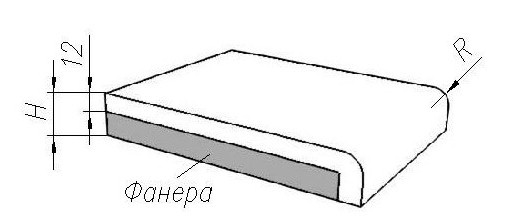 Столешница прямая* глубина=600mmH=38mmR=3-8mmBittoм.кв   70007000Столешница прямая* глубина=600mmH=38mmR=3-8mmBitto Diamondм.кв    90009000Столешница прямая* глубина=600mmH=38mmR=3-8mmApietraм.кв90008000Столешница прямая* глубина=600mmH=38mmR=3-8mmAkrilika - stoneм.кв110009000Столешница прямая* глубина=600mmH=38mmR=3-8mmAkrilika kristallм.кв1450010500Столешница прямая* глубина=600mmH=38mmR=3-8mmAkrilika-Designм.кв1500013000Столешница прямая* глубина=600mmH=38mmR=3-8mmDu pont Montelliм.кв1250010000Столешница прямая* глубина=600mmH=38mmR=3-8mmGeta-Coreм.кв1400010500Столешница прямая* глубина=600mmH=38mmR=3-8mmGeta-CoreСерия Sм.кв1550011500Столешница прямая* глубина=600mmH=38mmR=3-8mmGeta-CoreСерия Tм.кв2000016000Столешница прямая* глубина=600mmH=38mmR=3-8mmТriStone1 группам.кв1150010000Столешница прямая* глубина=600mmH=38mmR=3-8mmТriStone2 групам.кв1450012000Столешница прямая* глубина=600mmH=38mmR=3-8mmHI-MACSSolid,lucent,sand$pearl,quartz,graniteм.кв     1500011000Столешница прямая* глубина=600mmH=38mmR=3-8mmHI-MACSVolcanic,galaxy,marmoм.кв21000      16000Du pontCorian1 группам.кв1700014000Du pontCorian2 группам.кв2100014000Staron1 группам.кв1600012500Staron tempest2 группам.кв    24000      18000 Эскиз Наименование Ед. изм. Цена, руб.* Фаска с радиусомм.п включена в стоимость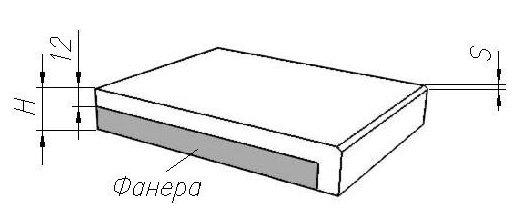  Прямая фаска под 45 град.м.п включена в стоимость Увеличение толщины столешницы 41-60мм/61-101ммм.п20% / 30% от стоимости заказа и установки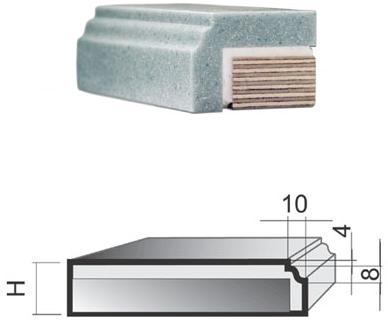 Фигурная фаскаМ.п.600р.м.п.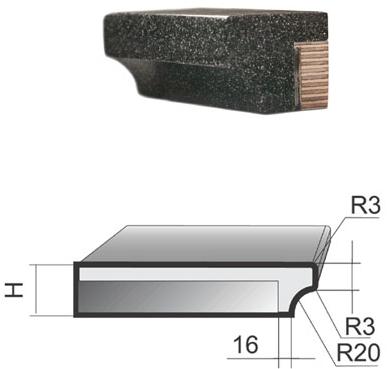 Фигурная фаска нижняяМ.п.1400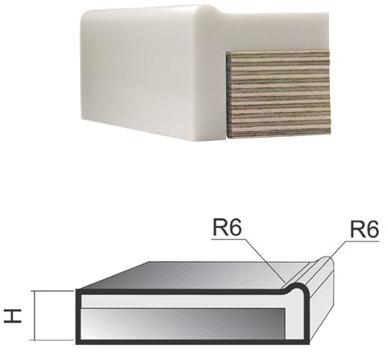 Анти перелив1400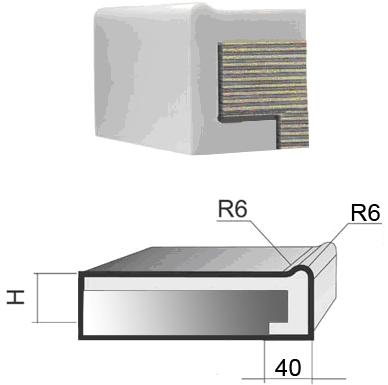 Пример анти перелива с подгибом2400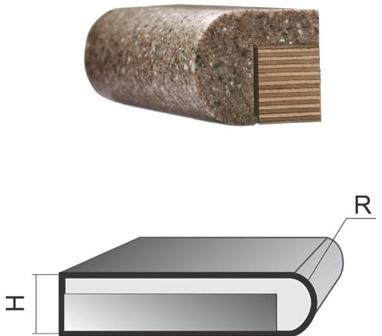 Фаска с большим радиусом 600р.м.п.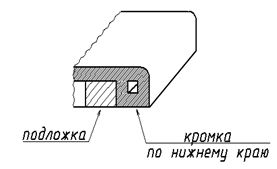 Подгиб снизум.п800р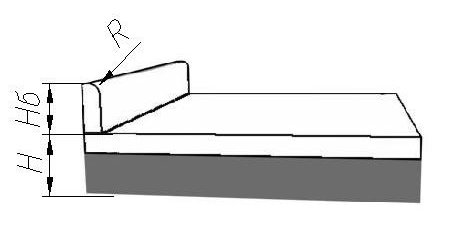  Бортик пристеночный на каменный клей\силикон Нб=30мм м.п1000р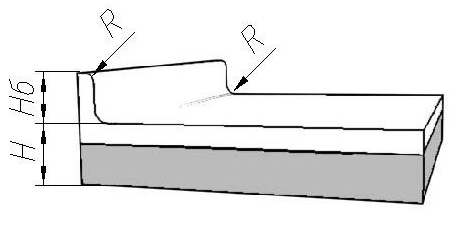  Бортик пристеночный вклеенный Нб=30 м.п1500р Изгибы или радиусы  на столешницешт.1000рВодостоки(1 комплект) от2500р Вырез под мойку/варочную поверхность с обработкой шт.1000рВклейка мойки из искусственного камняПод стольного монтажа шт.1800рПолировка до глянца  М.кв1500р. Монтаж изделия10% от стоимости Подъем этаж150рДоставка1500р КАД/+30р.км от КАДЗа пределы Лен. Обл. 10р-1км.Мойка из камня для ванныот8000рМойка из камня для кухниот10000рМойка из камня кух., в цвет столешницыот15000рВырез под розеткуШт.400р